  Housing and Interior Design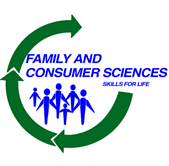 Ms. Tuttle          Room 213           ½ creditatuttle@newpaltz.k12.ny.us256-4175 ext.66213COURSE OBJECTIVE:Explore some of the dimensions of housing and interior decorating in this introductory course.  If you are a person who enjoys working with colors, rearranging furniture, and choosing accessories for your own space; then this is the course for you. Students will: • 	Identify and create room color schemes. • 	Create a design plan for a bedroom/family room/kitchen.• 	Demonstrate skills learned by designing spaces for a “client” * Outline is subject to changeThis course is aligned to New York State Common Core standards.EXPECTATIONS:Respect – for yourself, class members and teacher as well as personal property and classroom property.Responsibility – for your own attitude, your behavior, your class work and your surroundings. Follow school policiesParticipate - in daily activities.Legibly use the sign in/out log when leaving and returning to the room or lose privilege of leaving.REQUIRED COURSE MATERIALS:Binder (at least 1 inch)FolderBring pencil and pen to class everydayMaterial samples (carpet ,wood ,fabric ,etc).ATTENDANCE:Absences:It is your responsibility to make up any work missed within 5 school days of a absenceAny lab work or group work must be made up with an extra credit assignmentIf a student has an illegal absence he or she will receive no credit for any missed workExtra help and make-up work is available everyday between 2:30 – 3:00 pm in room 213. Check with me before staying afterLate to Class:If you are going to be late to class, be sure to get a late pass from the adult that kept you from being on time.All lates to class receive no hall privileges.GRADING:Projects and labs (30%)Tests (30%)Written assignments /Homework (30%)*A limited amount of Extra credit opportunities are available, if ALL regular assignments are up to date.- - - - - - - - - - - - - - - - - - - - - - - - - - - - - - - - - - - - - - - - - - - - - - - - - - - - - - - - - - - - - - - - - - - - - - - I have read and understand the requirements of this course:Student signature________________________________ Date _________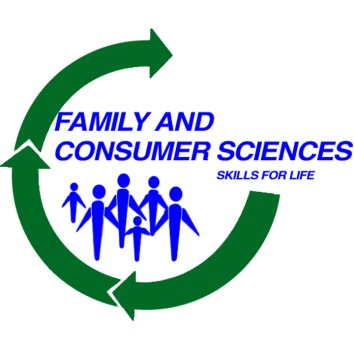 Parent signature ________________________________  Date _________Course Content OverviewCourse Projects & ExperiencesIntroduction:Housing trends/decisionsConstructionElements and Principles of DesignInterior Design StylesColor Plans, Floor plans, Wall               elevations Room by RoomLiving room and Family roomKitchen and Dining roomBedroom and BathroomOther: children, office, hobby, laundryInterior managementThe Profession of Interior DesignCareersInterior Design style assignmentResearch presentationElements & Principles assignmentDefine, Identify and label examplesElevation drawingsClient interview Bedroom/BathroomFloor planWall elevationColor planLiving/Family room Floor planWall elevationColor planKitchen/Dining RoomFloor planWall elevationColor plan